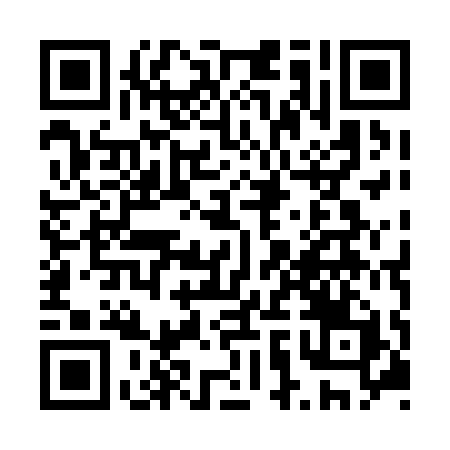 Prayer times for Depot-de-la-Savane, Quebec, CanadaWed 1 May 2024 - Fri 31 May 2024High Latitude Method: Angle Based RulePrayer Calculation Method: Islamic Society of North AmericaAsar Calculation Method: HanafiPrayer times provided by https://www.salahtimes.comDateDayFajrSunriseDhuhrAsrMaghribIsha1Wed3:585:3812:525:558:079:482Thu3:555:3712:525:568:089:503Fri3:535:3512:525:578:109:524Sat3:515:3312:525:578:119:545Sun3:495:3212:525:588:129:566Mon3:475:3012:525:598:149:587Tue3:455:2912:526:008:1510:008Wed3:435:2812:526:018:1610:029Thu3:405:2612:526:018:1810:0410Fri3:385:2512:526:028:1910:0611Sat3:365:2312:526:038:2010:0812Sun3:345:2212:526:048:2110:1013Mon3:325:2112:516:048:2310:1214Tue3:305:2012:526:058:2410:1415Wed3:285:1812:526:068:2510:1616Thu3:265:1712:526:078:2610:1817Fri3:245:1612:526:078:2810:2018Sat3:225:1512:526:088:2910:2219Sun3:215:1412:526:098:3010:2420Mon3:195:1312:526:098:3110:2621Tue3:175:1212:526:108:3210:2822Wed3:155:1112:526:118:3410:3023Thu3:135:1012:526:128:3510:3124Fri3:125:0912:526:128:3610:3325Sat3:105:0812:526:138:3710:3526Sun3:095:0712:526:138:3810:3727Mon3:075:0612:526:148:3910:3928Tue3:055:0612:536:158:4010:4029Wed3:045:0512:536:158:4110:4230Thu3:035:0412:536:168:4210:4431Fri3:015:0312:536:168:4310:45